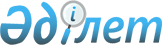 Об оказании социальной помощи лицам награжденным орденами и медалями
бывшего СССР (Союза Советских Социалистических Республик) за доблестный труд и безупречную воинскую службу в тылу в период Великой Отечественной войны
					
			Утративший силу
			
			
		
					Постановление Исатайского районного акимата Атырауской области от 25 июля 2011 года N 112. Зарегистрировано Управлением юстиции Исатайского района Атырауской области 12 августа 2011 года N 4-4-184. Утратило силу - Постановлением Исатайского районного акимата Атырауской области от 11 февраля 2013 года № 27      Сноска. Утратило силу - Постановлением Исатайского районного акимата Атырауской области от 11.02.2013 № 27



      Руководствуясь со статьями 31, 37 Закона Республики Казахстан от 23 января 2001 года № 148 "О местном государственном управлении и самоуправлении в Республике Казахстан", в соответствии статьи 20 Закона Республики Казахстан от 28 апреля 1995 года № 2247 "О льготах и социальной защите участников, инвалидов Великой Отечественной войны и лиц, приравненных к ним" районный акимат ПОСТАНОВЛЯЕТ:



      1. Оказать социальную помощь в размере 2000 (две тысячи) тенге лицам, награжденным орденами и медалями бывшего СССР (Союза Советских Социалистических Республик) за самоотверженный труд и безупречную воинскую службу в тылу в годы Великой Отечественной войны.



      2. Назначить уполномоченным органом по определению и выплате социальной помощи государственное учреждение "Отдел занятости и социальных программ Исатайского района".



      3. Контроль за исполнением настоящего постановления оставляю собой.



      4. Постановление вводится в действие по истечении десяти календарных дней после дня его первого официального опубликования.      Исполняющий обязанности

      акима района                               М. Утегалиев
					© 2012. РГП на ПХВ «Институт законодательства и правовой информации Республики Казахстан» Министерства юстиции Республики Казахстан
				